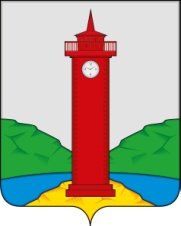 АДМИНИСТРАЦИЯ                                                                                   СЕЛЬСКОГО ПОСЕЛЕНИЯ КУРУМОЧ МУНИЦИПАЛЬНОГО РАЙОНА ВОЛЖСКИЙ САМАРСКОЙ ОБЛАСТИПОСТАНОВЛЕНИЕ                                   от «29»  декабря   2022   года №  518
Об утверждении Положения о порядке проведения аттестации муниципальных служащих в Администрации сельского поселения Курумоч муниципального района Волжский                                                                       Самарской областиВ целях определения соответствия замещаемым должностям муниципальной службы в администрации сельского поселения Курумоч муниципального  района Волжский Самарской области, стимулирования роста их профессионального уровня, проверки соответствия их квалификационным  требованиям, руководствуясь Федеральным законом от 02.03. 2007 г. № 25-ФЗ «О муниципальной службе в Российской Федерации», Законом Самарской области от 09.10.2007 г.  № 96-ГД «О муниципальной службе в Самарской области»,  Администрация сельского поселения Курумоч ПОСТАНОВЛЯЕТ: 1.Утвердить Положение о порядке проведения аттестации муниципальных служащих в Администрации сельского поселения Курумоч муниципального района Волжский Самарской области (Приложение).   2.Разместить настоящее Постановление на официальном информационном сайте Администрации сельского поселения Курумоч в информационной – телекоммуникационной сети Интернет http://sp-kurumoch.ru/ .  3.Контроль за выполнением настоящего постановления оставляю за собой. Глава сельского поселения Курумоч 				И.В. ЕлизаровПриложение   к постановлению Администрации сельского поселения Курумоч от 29 декабря 2022 г  № 518ПОЛОЖЕНИЕо порядке  проведения аттестации муниципальных служащих в Администрации сельского поселения Курумоч муниципального района Волжский Самарской области 1. Общие положенияНастоящим Положением о порядке проведения аттестации муниципальных служащих в администрации сельского поселения Курумоч муниципального района Волжский самарской области   (далее — Положение) в соответствии со статьей 18 Федерального закона от 2 марта 2007 г. № 25-ФЗ «О муниципальной службе в Российской Федерации» определяется порядок проведения аттестации муниципальных служащих в администрации сельского поселения Курумоч муниципального района Волжский Самарской области.Аттестация муниципального служащего проводится в целях определения его соответствия замещаемой должности муниципальной службы на основе оценки его профессиональной служебной деятельности.Аттестация призвана способствовать формированию кадрового состава муниципальной службы, повышению профессионального уровня муниципальных служащих, решению вопросов, связанных с определением преимущественного права на замещение должности муниципальной службы при сокращении должностей муниципальной службы, а также вопросов, связанных с изменением условий оплаты труда муниципальных служащих.3. Аттестации не подлежат следующие муниципальные служащие:- замещающие должности муниципальной службы менее одного года; - достигшие возраста 60 лет; - беременные женщины; - находящиеся в отпуске по беременности и родам или в отпуске по уходу за ребенком до достижения им возраста трех лет. Аттестация указанных муниципальных служащих возможна не ранее чем через один год после выхода из отпуска;- замещающие должности муниципальной службы на основании срочного трудового договора (контракта).Аттестация муниципального служащего проводится один раз в три года.До истечения трех лет после проведения предыдущей аттестации может проводиться внеочередная аттестация.Внеочередная аттестация может проводиться:а) по соглашению сторон трудового договора с учетом результатов годового отчета о профессиональной служебной деятельности муниципального служащего;б) по решению главы сельского поселения Курумоч (далее представитель нанимателя (работодатель)) после принятия в установленном порядке решения:о сокращении должностей муниципальной службы в администрации сельского поселения Курумоч; об изменении условий оплаты труда муниципальных служащих.По результатам внеочередной аттестации муниципальным служащим, имеющим преимущественное право на замещение должности муниципальной службы, могут быть предоставлены для замещения иные должности муниципальной службы.2. Организация проведения аттестацииДля проведения аттестации муниципальных служащих представитель нанимателя (работодатель) издает правовой акт, содержащий положения: о формировании аттестационной комиссии; об утверждении графика проведения аттестации; о составлении списков муниципальных служащих, подлежащих аттестации; о подготовке документов, необходимых для работы аттестационной комиссии.Представитель нанимателя (работодатель) определяет количественный и персональный состав аттестационной комиссии, сроки и порядок ее работы.В состав аттестационной комиссии включаются представитель нанимателя (работодатель) и (или) уполномоченные им муниципальные служащие (в том числе из кадрового, юридического (правового) подразделений и подразделения, в котором муниципальный служащий, подлежащий аттестации, замещает должность муниципальной службы).Представитель нанимателя (работодатель) может привлекать к работе аттестационной комиссии независимых экспертов-специалистов по вопросам, связанным с муниципальной службой.  Состав аттестационной комиссии формируется таким образом, чтобы была   исключена возможность возникновения конфликта интересов, которые могли бы повлиять на принимаемые аттестационной комиссией решения. 3. Аттестационная комиссия состоит из председателя, заместителя председателя, секретаря и иных членов комиссии. Все члены аттестационной комиссии при принятии решений обладают равными правами.Аттестация муниципальных служащих проводится аттестационной комиссией в соответствии с графиком проведения аттестации.График проведения аттестации ежегодно утверждается представителем нанимателя (работодателем) и доводится до сведения каждого аттестуемого муниципального служащего не позднее чем за месяц до начала аттестации.В графике проведения аттестации указываются:а) наименование   администрации;б) список муниципальных служащих, подлежащих аттестации;в) дата, время и место проведения аттестации;г) дата представления в аттестационную комиссию необходимых документов с указанием лиц, ответственных за их представление.Не позднее чем за две недели до начала аттестации в аттестационную комиссию представляется отзыв об исполнении должностных обязанностей подлежащим аттестации муниципальным служащим за аттестационный период (далее отзыв), подписанный его непосредственным руководителем и утвержденный вышестоящим руководителем. К отзыву, составленному по форме согласно приложению к настоящему Положению, прилагаются должностная инструкция муниципального служащего и сведения о выполненных муниципальным служащим поручениях и подготовленных им проектах документов за аттестационный период, содержащиеся в годовых отчетах о профессиональной служебной деятельности муниципального служащего.При каждой последующей аттестации в аттестационную комиссию представляется также аттестационный лист муниципального служащего с данными предыдущей аттестации.Аттестуемый муниципальный служащий должен быть ознакомлен с отзывом не менее чем за одну неделю до дня начала аттестации. При этом аттестуемый муниципальный служащий вправе представить в аттестационную комиссию дополнительные сведения о своей профессиональной деятельности за аттестационный период, а также заявление о своем несогласии с отзывом или пояснительную записку на отзыв.3. Проведение аттестацииАттестация проводится с приглашением аттестуемого муниципального служащего на заседание аттестационной комиссии. В случае неявки муниципального служащего на заседание аттестационной комиссии без уважительной причины или отказа его от аттестации муниципальный служащий привлекается к дисциплинарной ответственности в соответствии с законодательством Российской Федерации о муниципальной службе, а аттестация переносится на более поздний срок.Аттестационная комиссия рассматривает представленные документы, заслушивает сообщения аттестуемого муниципального служащего, а в случае необходимости — его непосредственного руководителя о профессиональной деятельности муниципального служащего.В целях объективного проведения аттестации после рассмотрения представленных аттестуемым муниципальным служащим дополнительных сведений о своей профессиональной деятельности за аттестационный период и его заявления о несогласии с представленным отзывом аттестационная комиссия вправе перенести аттестацию на очередное заседание комиссии.3.Обсуждение профессиональных и личностных качеств муниципального служащего применительно к его профессиональной деятельности должно быть объективным и доброжелательным.Профессиональная деятельность муниципального служащего оценивается на основе определения его соответствия квалификационным требованиям по замещаемой должности муниципальной службы, его участия в решении поставленных перед органом местного самоуправления сельское поселение Курумоч  муниципального района Волжский Самарской области  задач, сложности выполняемой им работы, ее эффективности и результативности. При этом должны учитываться профессиональные знания и опыт работы муниципального служащего, соблюдение муниципальным служащим ограничений, отсутствие нарушений запретов, выполнение обязательств, установленных законодательством Российской Федерации о муниципальной службе, а также организаторские способности тех муниципальных служащих, которые обладают организационно-распорядительными полномочиями по отношению к другим муниципальным служащим.4.Заседание аттестационной комиссии считается правомочным, если на нем присутствует не менее двух третей ее членов.На период аттестации муниципального служащего, являющегося членом аттестационной комиссии, его членство в этой комиссии приостанавливается.5. Решение аттестационной комиссии об оценке профессиональных качеств муниципального служащего, а также рекомендации аттестационной комиссии принимаются в отсутствие аттестуемого и его непосредственного руководителя открытым голосованием простым большинством голосов присутствующих на заседании членов аттестационной комиссии. При равенстве голосов членов аттестационной комиссии муниципальный служащий признается соответствующим замещаемой должности муниципальной службы.6. По результатам аттестации муниципального служащего аттестационной комиссией принимается одно из следующих решений:               -соответствует замещаемой должности муниципальной службы;               -соответствует замещаемой должности муниципальной службы рекомендуется к включению в установленном порядке в кадровый резерв для замещения вакантной должности муниципальной службы в порядок должностного роста;             -соответствует замещаемой должности муниципальной службы при условии получения дополнительного профессионального образования;             - не соответствует замещаемой должности муниципальной службы.      7. Аттестационная комиссия может давать рекомендации о поощрении отдельных муниципальных служащих за достигнутые ими успехи в работе, случае необходимости рекомендации об улучшении деятельности аттестуемых муниципальных служащих.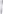        8. Результаты аттестации сообщаются аттестованным муниципальным служащим непосредственно после подведения итогов голосования и заносятся в аттестационный лист муниципального служащего, составленный по форме согласно приложению 2 к настоящему Положению.Аттестационный лист подписывается председателем, заместителем председателя, секретарем и членами аттестационной комиссии, присутствовавшими на заседании комиссии. Член аттестационной комиссии, не согласный с принятым решением, вправе в письменной форме выразить свое особое мнение. Особое мнение члена аттестационной комиссии прилагается к аттестационному листу и является его неотъемлемой частью.Муниципальный служащий знакомится с аттестационным листом под роспись.       9. Аттестационный лист муниципального служащего, прошедшего аттестацию, и указанный в пункте 6 раздела 2 настоящего Положения отзыв, хранятся в личном деле муниципального служащего.       10. Секретарь аттестационной комиссии ведет протокол заседания комиссии, в котором фиксирует ее решения и итоги голосования. Протокол заседания аттестационной комиссии подписывается председателем, заместителем председателя, секретарем и членами аттестационной комиссии, присутствовавшими на заседании. К протоколу приобщаются копии всех материалов, представленных для проведения аттестации.11.Материалы аттестации передаются представителю нанимателя (работодателю) не позднее чем через семь дней после дня проведения аттестации.	12. В течение одного месяца после проведения аттестации по ее результатам представитель нанимателя (работодатель) издает  один из муниципальных правовых  актов  о том, что муниципальный служащий:-соответствует замещаемой должности муниципальной службы; -соответствует замещаемой должности муниципальной службы и рекомендуется к включению в  кадровый резерв для замещения вакантной должности муниципальной службы в порядке должностного роста; -соответствует замещаемой муниципальной службы при условии  для получения дополнительного профессионального образования;- не соответствует замещаемой должности  муниципальной службы.13. В случае несогласия муниципального служащего с понижением в должности или невозможности перевода с его согласия на другую должность муниципальной службы из-за несоответствия замещаемой должности  муниципальной службы, отказа от получения дополнительного профессионального образования представитель нанимателя (работодатель) вправе в срок не более одного месяца со дня аттестации освободить муниципального служащего от замещаемой должности муниципальной службы и уволить его с муниципальной службы в связи с несоответствием замещаемой должности вследствие недостаточной квалификации, подтвержденной результатами аттестации.По истечении указанного срока увольнение муниципального служащего  или понижение его в должности по результатам данной аттестации не допускается.14.Муниципальный служащий вправе обжаловать результаты аттестации в судебном порядке. Приложение № 1к Положению о порядке проведения аттестации муниципальныхслужащих Администрации сельского поселения КурумочОтзыв 
об исполнении должностных обязанностей, подлежащим аттестации муниципальным служащим      1. Фамилия, имя, отчество ________________________________________________    2. Год, число и месяц рождения ___________________________________________    3.  Сведения  о  профессиональном  образовании, наличии ученой степени,ученого звания ____________________________________________________________  (когда и какое учебное заведение окончил, специальность и квалификация  по образованию, ученая степень, ученое звание)    4. Сведения о профессиональной переподготовке,  повышении  квалификации_________________________________________________________________________         (документы о профпереподготовке, повышении квалификации)    5.   Замещаемая   должность   муниципальной   службы  на  момент  сдачиквалификационного экзамена и дата назначения на эту должность ______________________________________________________________________________________    6. Стаж муниципальной службы ___________________________________________    7. Общий трудовой стаж __________________________________________________    8. Классный чин и дата его присвоения ______________________________________    9.  Перечень  основных  вопросов  (документов), в решении (разработке)которых муниципальный служащий принимал участие _______________________________________________________________________________________________________________________________________________        _________________________________________________________________________       _________________________________________________________________________    10. Сведения о поощрениях  и взысканиях муниципального служащего _________________________________________________________________________    11.   Мотивированная  оценка  профессиональных,  личностных  качеств  ирезультатов    профессиональной   служебной   деятельности   муниципальногослужащего________________________________________________________________________________________________________________________________________________________________________________________________________________________  Руководитель                                               ___________    _____________________                                             (подпись)                          (Ф.И.О.)  «__» _______________ 202_ г.Приложение № 2к Положению о порядке проведения аттестации муниципальныхслужащих Администрации сельского поселения КурумочАттестационный лист  муниципального служащегоФамилия, имя, отчество _______________________________________________    2. Дата рождения ______________________________________________________    3. Сведения об образовании, дополнительной профессиональной подготовке,повышении квалификации или переподготовке _______________________________________________________________________     (когда и какое учебное заведение окончил, квалификация (степень)   по специальности,    _____________________________________________________________________      документы о повышении квалификации, переподготовке, ученая степень,    _____________________________________________________________________               ученое звание,классный чин, дата их присвоения)    4.Замещаемая должность  на  момент  аттестации и дата назначения (утверждения) на эту должность____________________________________________    5.Стаж муниципальной службы __________________________________________    6. Общий трудовой стаж ________________________________________________    7. Вопросы к муниципальному служащему и краткие ответы на них _______________________________________________________________________________________________________________________________________________________________________________________________________________________________    8. Замечания и предложения, высказанные аттестационной комиссией ________
____________________________________________________________________________________________________________________________________________    9. Краткая оценка выполнения рекомендаций предыдущей аттестации _______________________________________________________________________    10. Решение аттестационной  комиссии ___________________________________ _____________________________________________________________________       _______________________________________________________________________    11. Рекомендации аттестационной  комиссии ______________________________   ____________________________________________________________________    12. Количественный состав аттестационной комиссии ____(____________)членов.    На заседании присутствовало ___________ членов аттестационной комиссии.    Количество голосов за ____________________, против ___________________.    Председатель    аттестационной комиссии  _____________ ________________________________                             (подпись)          (расшифровка подписи)    Заместитель председателя    аттестационной комиссии  _____________ ________________________________                             (подпись)          (расшифровка подписи)    Секретарь    аттестационной комиссии  _____________ ________________________________                             (подпись)          (расшифровка подписи)    Члены    аттестационной комиссии  _____________ ________________________________                             (подпись)          (расшифровка подписи)                                                  _____________ ________________________________                             (подпись)          (расшифровка подписи)    Дата проведения аттестации «___»_______202_ г.    С экзаменационным листом ознакомлен(а) _________________________________Приложение № 3к Положению о порядке проведения аттестации муниципальныхслужащих Администрации сельского поселения КурумочГРАФИК ПРОВЕДЕНИЯ АТТЕСТАЦИИ МУНИЦИПАЛЬНЫХ СЛУЖАЩИХадминистрации сельского поселения Курумоч муниципального района Волжский Самарской области Специалист, ответственный                                                                                                                                                        за кадровое делопроизводство                                                                                                                                              в Администрации сельского                          ______________                                       ___________________                                                                                                                 поселения Курумоч                                           подпись                                                            расшифровка подписи«___»__________ 202_ г.Согласовано Председатель                                                                                                                                                          аттестационной комиссии                      Администрации сельского                          ______________                                       ___________________                                                                                                                 поселения Курумоч                                           подпись                                                            расшифровка подписи«___»__________ 202_ г.№Фамилия, имя, отчество аттестуемогоЗамещаемая должность Дата, время и место проведения аттестацииДата представления документовв аттестуемую комиссиюЛицо, ответственное за предоставление отзыва (Ф.И.О., должность)Подпись аттестуемого и дата ознакомления с графиком проведения аттестации1345678